Attendus pour un niveau maitriséIdentifier la lame (point de TPex pour le sens ou tout autre moyen)Si la culture est liquide :Homogénéiser la suspensionPrélever une goutte de suspension à l’aide de l’anse stérileDéposer l’échantillon au centre de la lame Si la culture est solide :Prélever une goutte d’eau à l’aide de l’anse stérileDéposer cette goutte au centre de la lame Prélever un fragment de colonie microbienne avec l’anse stérileDissocier la colonie dans la goutte d’eau sur la lameEtaler l’échantillon avec l’anse de manière spiralaire Stériliser l’anse métallique ou évacuer l’anse stérile jetable en DASRILaisser sécher le frottis à l’air libreEloigner la lame de toute source de chaleur ou d’ignition Recouvrir le frottis avec de l’éthanol absoluLaisser agir pendant 5 minutes (ou 3 minutes)Rejeter l’excédent l’éthanol dans un bac de récupération Rincer si besoin délicatement à l’aide d’une pissette d’eau distillée sans viser directement le frottisErreurs majeures pénalisantesOubli d’homogénéiser la suspension (cas de culture en milieu liquide)Oubli de stériliser ou d’évacuer l’anse ayant servi à l’étalementMauvaise estimation de l’état de séchage du frottisNon-respect du temps de fixationNe pas s’éloigner de la source de chaleur lors de l’ajout de l’éthanolErreurs mineures non pénalisantesFrottis mal étaléDiversités des pratiques Asepsie non nécessaire si non réutilisation du matériel biologique de matériel stérile Variation du temps de fixationRinçage à l’eau optionnel à la finMarquage du sens de la lame de diverses manièresPropositions pédagogiques Coloration de GramColoration au bleu de méthylène…Destinataires : professeursRéalisation d’un frottis microbien fixéRéalisation d’un frottis microbien fixé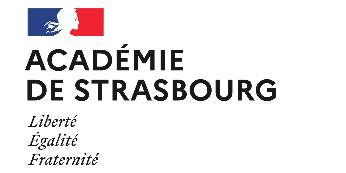 Elaboration12/10/22Professeurs STL BiotechnologiesRelecture 104/01/23Julie CAVALLI, Pascale DIMANCHE, Julien FIJEAN, Laura MATTIELLO, Anastasie SIGWALT